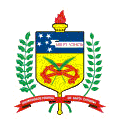 UNIVERSIDADE FEDERAL DE SANTA CATARINACENTRO DE CIÊNCIAS BIOLÓGICASCURSO DE MESTRADO PROFISSIONAL Solicito credenciamento como docente no Curso de Mestrado Profissional em Perícias Ambientais na qualidade de professor: permanente (  )  colaborador  (  )  visitante (  ) Esclareço que tomei ciência dos critérios da Resolução 001/MPPCA/2012. Declaro que o meu currículo Lattes está atualizado e que a comissão encontrará nele os dados necessários para o credenciamento.Nome:SIAPE:CPF:Lotação:Email:tel:     Atenciosamente,                                             Prof._____________________________ 		Data e assinatura____________________________________